Cursos: 2°B y 2°C Profesora Mabel González  Apellido y nombre del alumn@Curso:      División:Mail:TRABAJO PRÁCTICO N°8¡Hola! ¿Cómo están? Esperamos se encuentren bien, sobrellevando con buen ánimo este aislamiento obligatorio pero necesario. Esta situación adversa que estamos atravesando nos impide encontrarnos en el aula, pero desde el CPEM 46 hacemos lo posible para que el encuentro se produzca, de otro modo y con características distintas a las de la escuela, aunque no menos importante. En esta oportunidad vamos a leer la novela Estudio en escarlata  de ARTHUR CONAN DOYLEEn esta instancia solo le proponemos leer el texto para luego trabajar con el próximo encuentro. Ante cualquier duda enviar las consultas necesarias a su profesora. Para ello, les recuerdo el mail: 2°B y 2°C: Profesora Mabel González. Correo: mabel-gonza@hotmail.comFECHA DE ENTREGA: 19/10/2020TEMA: novela policialEl siguiente link contiene información sobre la novela policial.- ESCUCHARLOhttps://www.youtube.com/watch?v=oRa0XSoDjpE Leer las características del género policial: definición, obras, autores y detectivesDefinición del género policialEl policial (o policiaco) es un género literario de tipo narrativo, cuya trama involucra siempre un crimen (asesinato, robo, etc.), una serie de pistas y un investigador que termina resolviendo y explicando el caso.Es un género mayormente urbano. El personaje principal es un detective o una persona con capacidades afines, que a través del seguimiento de pistas deberá encontrar al autor del delito y develar su móvil.Características del género policialEs un género literario del tipo narrativo.Siempre es una ficción, incluso cuando pueda estar basado en sucesos reales.En todos los policiales hay dos elementos infaltables: un delito, en principio inexplicable; y un personaje que lo resuelve gracias a su sagacidad intelectual.También el criminal (antagonista) suele poseer una inteligencia extraordinaria, y muchas veces gusta de dejar pistas en forma de acertijos.Es un género urbano; es decir, que desarrolla su trama en la ciudad.Es muy común que la historia transcurra en espacios cerrados.Por lo general, los detectives cuentan con un ayudante, que además sirve como narrador de la historia.La ética de los personajes principales es muy marcada: los buenos son demasiado buenos, los malos son totalmente malos.Los métodos del detective para resolver el caso se basan en la observación, el análisis y la deducción.Uso muy marcado del suspenso para mantener el interés del lector.Uso del despiste del lector: se le hace sospechar de algunos personajes y luego el criminal resulta ser otro, el menos esperado.El objetivo de la trama es encontrar al autor del delito y descubrir su móvil.¿Quién inventó el género de detectives?Sus inicios se pueden registrar en algunos cuentos de Edgar Allan Poe, como “Los crímenes de la calle Morgue”, “El misterio de Marie Rogêt” y “La carta robada”. Estos relatos, protagonizados por el detective Chevalier Auguste Dupin, ya poseen todos los rasgos característicos del género y dieron origen a la novela policial o de detectives.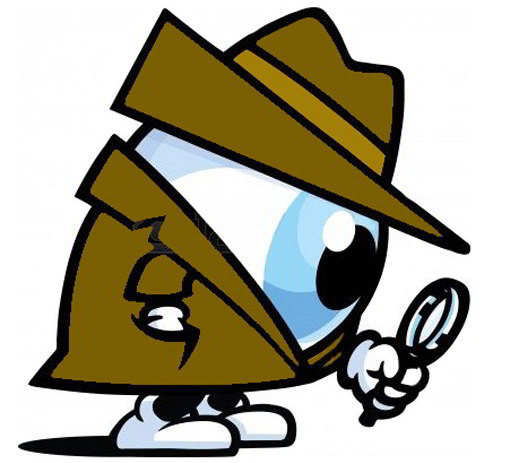 Historia del género policiacoLas raíces históricas del género policial se pueden ubicar entre los siglos XIX y XX, cuando era considerado un tipo de “literatura barata”, dado que todo lo concerniente a los crímenes era visto como antiestético, alejándose del ideal artístico de esa época.Un acercamiento al género se dio con la aparición de obras que expresaban inquietud por lo inexplicable, como Frankenstein, de Mary Shelley. Éste y otros relatos recurrieron a la ciencia y a la lógica, dos características del género policial. No obstante, aún faltaba un personaje que, lejos de creencias religiosas y supersticiones, lograra encontrar una respuesta racional.Por fin, el arquetipo perfecto llegó con el detective Auguste Dupin, concebido por Edgar Allan Poe. Luego sería perfeccionado por el escritor Arthur Conan Doyle con la creación del detective Sherlock Holmes y su ayudante el doctor Watson. Para resolver cada caso, estos personajes se basaban en el método científico: la observación, el análisis y la deducción. Luego otros escritores se inspiraron en ellos y crearon sus propios relatos y sus propios detectives.Elementos principales de un policialLos personajes: Son presentados enalteciendo la ética de cada uno. Por un lado están los “buenos”, que suelen ser policías, detectives, inspectores, periodistas… Por otro lado están los “malos”: asesinos, ladrones, espías, secuestradores; es decir, gente de la peor calaña.El ambiente: Como dijimos, el ambiente es urbano; los casos ocurren generalmente en las grandes ciudades. Los primeros relatos se desarrollaban en espacios cerrados; en los actuales (policial negro), el delito suele presentarse en las calles, donde los espectadores se convierten en testigos útiles para la investigación.La trama: En estas historias, los escritores se esfuerzan por crear mucho suspenso, y van dosificando la resolución del enigma planteado. Por lo general, las pistas conducen a muchos potenciales criminales. De esta forma, la tensión prevalece en todo momento, y el lector mantiene interés hasta que el caso es resuelto en el desenlace.El desenlace: Los relatos siempre terminan con la resolución del enigma. El detective explica detalladamente cómo descubrió al verdadero criminal.EvoluciónComo todo género literario, el policial ha evolucionado a la par de los gustos cambiantes de la gente. Los primeros relatos se enfocaban en el argumento, cuya trama era esclarecida a través del método deductivo.Luego se optó por un costado más psicológico: el detective analizaba meticulosamente a los personajes, su personalidad y convicciones, para entender mejor las razones del delito y acercarse a su resolución.Estas últimas décadas han dado paso a un estilo más realista y violento, evolucionando hacia el subgénero llamado “novela negra”. Las escenas sangrientas, las innovaciones científicas y el espionaje se han convertido en recursos muy populares.Principales obras del género policial o de enigmaLos crímenes de la calle Morgue (cuento de Edgar Allan Poe)Estudio en escarlata (novela de Arthur Conan Doyle)Las aventuras de Sherlock Holmes (libro de cuentos de Arthur Conan Doyle)Diez negritos (novela de Agatha Christie)El hombre hueco (novela de John Dickson Carr)Principales autores y sus detectivesAlgunos de los más importantes en habla inglesa:Edgar Allan Poe (su detective era Chevalier Auguste Dupin)Sir Arthur Conan Doyle (detective: Sherlock Holmes)Agatha Christie (detective: Hércules Poirot)John Dickson Carr (usó varios detectives: Gideon Fell, Henry Merrivale y Henri Bencolin)Algunos exponentes de Argentina:Jorge Luis Borges y Adolfo Bioy Casares escribieron en colaboración algunos libros de cuentos policiales cuyo detective se llamó Isidro Parodi.Velmiro Ayala Gauna se hizo célebre por sus cuentos policiales. Su detective era el comisario Frutos Gómez. FUENTE: Written by Caracteristicas · Categorized: ARTE · Tagged: Cuento, Género Policial, Géneros Literarios, Literatura, NovelaTarea: AHORA A LEER LA NOVELA: Estudio en escarlata (novela de Arthur Conan Doyle)